INSTRUCTIONS:  Download the form.Complete the form by typing the information. Please do not handwrite. Save the form with your LAST NAME, FULL NAME as file name. Email the form to gaprcia@gmail.comWHO SHOULD COMPLETE THIS FORM?This form has to be completed by the Baptism and/or Confirmation Sponsor WHO CAN BE A CONFIRMATION GODPARENT/SPONSOR?Canon 892: Insofar as possible, there is to be a godparent for the person to be confirmed; the godparent is to take care that the confirmed person behaves as a true witness of Christ and faithfully fulfills the obligations inherent in this sacrament.Canon 893 §1: To perform the function of sponsor, a person must fulfill the conditions mentioned in canon 874 §1.Canon 874 §1: To be permitted to take on the function of sponsor a person must:Be appointed by the candidate for Confirmation or by the parents or whoever stands in their place, or failing these, by the parish priest or the minister; to be appointed, he/she must be suitable for this role and have the intention of fulfilling it.At least 16 years of ageHe/She has been fully initiated in the Catholic Church (received the Sacraments of Baptism, Holy Communion and Confirmation)In good standing with the Catholic Church; live a life of faith which befits the role to be undertaken; not under canonical penaltyNot the father or mother of the one to be confirmedIf you are a Baptism and/or Confirmation Sponsor of more than one Catechumen, please submit one (1) Declaration Form per Catechumen.CATECHUMEN’S INFORMATIONSPONSOR’S INFORMATIONDECLARATION OF BAPTISM and/or CONFIRMATION SPONSOR I fulfill the requirements below under Canon 874  §1  of a Sponsor, that I:- was appointed by the candidate for Baptism or Confirmation or by my parents or whoever stands in their place, or by the parish priest or the minister; - I am at least 16 years of age;- I am fully initiated in the Catholic Church (received the Sacraments of Baptism, Holy Communion and Confirmation);- I am in good standing with the Catholic Church; live a life of faith which befits the role to be undertaken; not under canonical penalty;- I am not the father or mother of the one to be confirmed. I regularly attend Sunday Mass.  I confirm that I will be present when the above Catechumen receives the Sacrament(s). I understand that the information contained in this form is the property of Guardian Angels Parish, will remain confidential and will be used 
     for the purpose of efficiently facilitating the Sacrament of Confirmation. I certify that the information I provided in this form are true and complete. SAVE THE FORM with your LASTNAME, FIRSTNAME AS FILE NAME, thenEMAIL THE COMPLETED FORM TO gaprcia@gmail.comLAST NAME:FIRST NAME:LAST NAME:FIRST NAME:Complete Home Address:Cell Number:Email:Name of Home Parish:Email of Home Parish:Complete Address of Parish:(Electronic .jpeg format) Signature of SponsorDate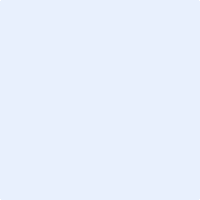 